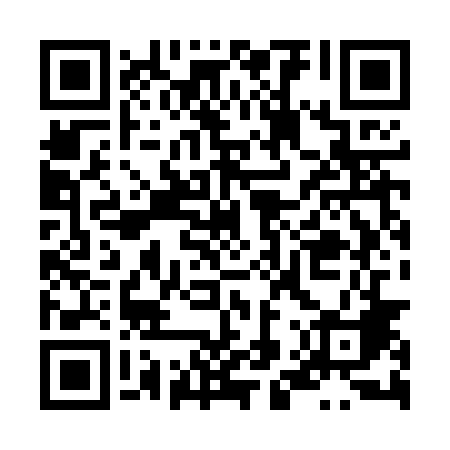 Ramadan times for Pieszcz, PolandMon 11 Mar 2024 - Wed 10 Apr 2024High Latitude Method: Angle Based RulePrayer Calculation Method: Muslim World LeagueAsar Calculation Method: HanafiPrayer times provided by https://www.salahtimes.comDateDayFajrSuhurSunriseDhuhrAsrIftarMaghribIsha11Mon4:174:176:1712:033:515:505:507:4312Tue4:144:146:1412:033:525:525:527:4513Wed4:114:116:1212:023:545:545:547:4714Thu4:094:096:0912:023:555:565:567:4915Fri4:064:066:0712:023:575:585:587:5116Sat4:034:036:0412:013:595:595:597:5317Sun4:004:006:0212:014:006:016:017:5618Mon3:583:585:5912:014:026:036:037:5819Tue3:553:555:5712:014:036:056:058:0020Wed3:523:525:5412:004:056:076:078:0221Thu3:493:495:5212:004:066:096:098:0522Fri3:463:465:4912:004:086:116:118:0723Sat3:433:435:4711:594:096:136:138:0924Sun3:403:405:4411:594:116:156:158:1225Mon3:373:375:4211:594:126:176:178:1426Tue3:343:345:3911:584:146:196:198:1627Wed3:313:315:3711:584:156:216:218:1928Thu3:283:285:3411:584:176:226:228:2129Fri3:243:245:3211:584:186:246:248:2430Sat3:213:215:2911:574:196:266:268:2631Sun4:184:186:2712:575:217:287:289:291Mon4:154:156:2412:575:227:307:309:312Tue4:124:126:2212:565:247:327:329:343Wed4:084:086:1912:565:257:347:349:374Thu4:054:056:1712:565:267:367:369:395Fri4:024:026:1412:555:287:387:389:426Sat3:583:586:1212:555:297:407:409:457Sun3:553:556:0912:555:317:417:419:478Mon3:513:516:0712:555:327:437:439:509Tue3:483:486:0512:545:337:457:459:5310Wed3:443:446:0212:545:357:477:479:56